от 07.04.2023 № 11Об установлении платы за подключение к системе теплоснабжения ООО «Смоленскрегионтеплоэнерго» на 2023 годВ соответствии с Федеральным законом от 27.07.2010 № 190-ФЗ «О теплоснабжении», постановлениями Правительства Российской Федерации от 05.07.2018 № 787 «О подключении (технологическом присоединении) к системам теплоснабжения, недискриминационном доступе к услугам в сфере теплоснабжения, изменении и признании утратившими силу некоторых актов Правительства Российской Федерации», от 22.10.2012 № 1075 «О ценообразовании в сфере теплоснабжения», Методическими указаниями по расчету регулируемых цен (тарифов) в сфере теплоснабжения, утвержденными приказом ФСТ России                         от 13.06.2013 № 760-э, Положением о Департаменте Смоленской области по энергетике, энергоэффективности, тарифной политике, утвержденным постановлением Администрации Смоленской области от 09.07.2012 № 432, на основании обращения общества с ограниченной ответственностью «Смоленскрегионтеплоэнерго», заключения Экспертного совета Департамента Смоленской области по энергетике, энергоэффективности, тарифной политике                   от 31.03.2023 № 22 Департамент Смоленской области по энергетике, энергоэффективности, тарифной политике постановляет:1. Установить на 2023 год плату за подключение к системе теплоснабжения общества с ограниченной ответственностью «Смоленскрегионтеплоэнерго» в расчете на единицу мощности подключаемой тепловой нагрузки (в части расходов на создание (реконструкцию) тепловых сетей (за исключением создания (реконструкции) тепловых пунктов) от существующих тепловых сетей или источников тепловой энергии до точек подключения объектов заявителей (включая проектирование) (П2.1)) в случае, если подключаемая тепловая нагрузка объекта капитального строительства заявителя при наличии технической возможности подключения более 0,1 Гкал/ч, согласно приложению.2. Настоящее постановление вступает в силу с даты его официального опубликования и действует по 31 декабря 2023 года.И.о. начальника Департамента                                                                      Н.И. Борисов                                           Приложениек постановлению Департамента Смоленской области по энергетике, энергоэффективности, тарифной политике от 07.04.2023 № 11Плата за подключение к системе теплоснабжения ООО «Смоленскрегионтеплоэнерго» объектов капитального строительства заявителей, подключаемая тепловая нагрузка которых более 0,1 Гкал/ч на 2023 год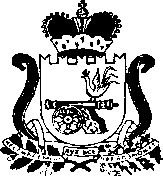 ДЕПАРТАМЕНТ СМОЛЕНСКОЙ ОБЛАСТИ ПО ЭНЕРГЕТИКЕ, ЭНЕРГОЭФФЕКТИВНОСТИ, ТАРИФНОЙ ПОЛИТИКЕПОСТАНОВЛЕНИЕ№ п/пНаименованиеЗначение тыс. руб./Гкал/ч (без НДС)Плата за подключение объектов заявителей, подключаемая тепловая нагрузка которых более 0,1 Гкал/ч, в том числе:Плата за подключение объектов заявителей, подключаемая тепловая нагрузка которых более 0,1 Гкал/ч, в том числе:3 847,311.Расходы на проведение мероприятий по подключению объектов заявителей (П1)02.Расходы на создание (реконструкцию) тепловых сетей (за исключением создания (реконструкции) тепловых пунктов) от существующих тепловых сетей или источников тепловой энергии до точек подключения объектов заявителей (включая проектирование) (П2.1), в том числе при наличии дифференциации:3 847,312.1.Подземная прокладка, в том числе:3 847,312.1.1.Бесканальная прокладка:2.1.1.1.До 250 мм3 847,313.Расходы на создание (реконструкцию) тепловых пунктов от существующих тепловых сетей или источников тепловой энергии до точек подключения объектов заявителей (П2.2)04.Налог на прибыль0